   Celjska kotlina                                                 Referat za geografijo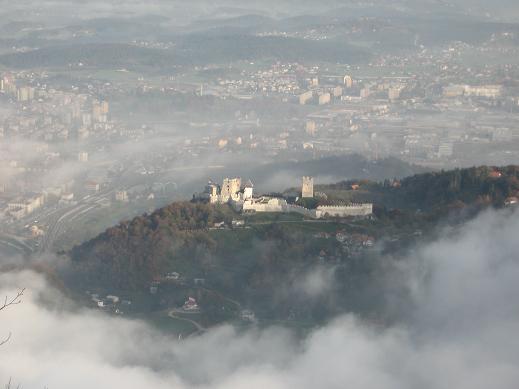 LEGA*Celjska kotlina je tretja največja kotlina v Sloveniji*S treh strani jo obdaja strm obod:-na jugu posavsko hribovje-na zahodu zakrasneli planoti Dobrovlje in Menina-na severu Velenjsko hribovje-ter vzhodno podaljški Karavank*Proti vzhodu je odprta in prehaja v Voglajnsko gričevje*Velenjska kotlina na severo-zahodu je geološko del Celjske kotline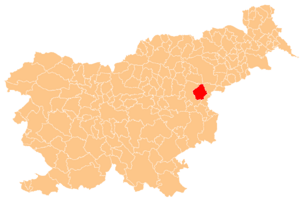 POVRŠJE*Površje v južnem delu Saleške doline je prodnato,peščeno in ilovnato,v osrčju kotline na vzhodu,pa je gričevnat svet,ki ga vmesna podolja in rečne doline razčlenjujejo na Ložniško,Hudinjsko in Voglajnsko gričevjePODNEBJE*Odprtost kotline proti vzhodu omogoča vdore hladnejšega zraka pozimi in nekoliko toplejšega zraka poleti*V hladni polovici leta je v ravninskih delih pogost temperaturni obrat,v gričevju pa se na prisojah nad dnom dolin razteza toplotni pas,ugoden za sadjarstvo in ponekod za vinogradništvo*Najbolj hladen je januar(ok.-2°C)*Najbolj topel pa je julij(ok.19°C)*Letna količina padavin se zmanjšuje od zahoda proti vzhodu,njihova razporeditev je ugodna predvsem za pridelovanje hmeljaVODOVJE*Glavna reka Savinja tu dobi pritoke Pako,Bolsko in Ložnico,v enem najbolj izrazitih sotočij v Sloveniji na območju Celja pa Voglajno,v katero se pred izlivom izteka Hudinja,ter Ložnico s pritokoma Sušnico in Kaprivnico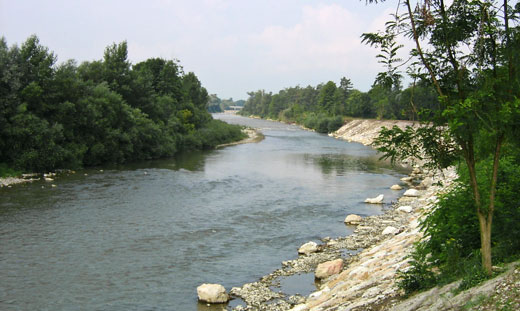 RASTJE*Ob Savinji so ozki nasadi topola,pri ilovnatem obrobju so manjše krpe z mešanim gozdom*V gričevju prevladujejo mešani sestoji bukve,hrasta,kostanja,bora in smreke*Gozdov je največ v osojnih legah,precej tudi na dnu ilovnatih dolinic;takšen je velik gozd Dobrava vzhodno od Nove Cerkve v Dobrnskem poljuPOSELITEV*Celjska kotlina je ena najbolj gosto naseljenih v Sloveniji,ravnina približno petkrat gosteje od gričevnatega sveta*Bila je že zgodaj izkrčena,zlasti njen južni in vzhodni del,kjer so našli številne arheološke ostanke*Zdaj so na ravnini gručasta in deloma obcestna precej urbanizirana naselja,po gričevju je poselitev bolj razložena*Glavni središčni kraji so Celje,Velenje,Žalec,Polzela,Vransko,Vojnik,Dobrna,Šmartno ob Paki,Šoštanj...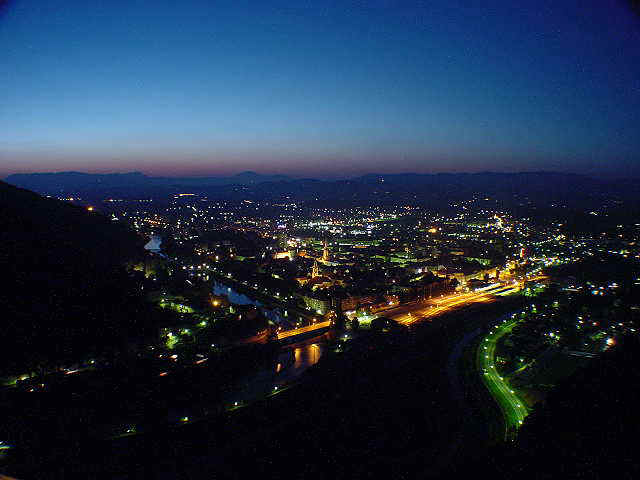 GOSPODARSTVO°Kmetijstvo*Čeprav je ravnina močno industrializirana,je pomembna vloga kmetijstva,zlasti hmeljarstva,poljedelstva in govedoreje*Kmetijstvo je nadpovprečno intenzivno,tržno usmerjeno in specializirano°Industrija*Tovarne so osredotočene v Saleški dolini,osrčju Spodnje Savinjske doline,ter v Celju in njegovi bližnji okolici*Prvi obrati so bili navezani na premogovništvo,na severnem obrobju Posavskega hribovja,ki so nehali delovati sredi 60-ih let v 20.stoletju*Pomembne industrijske panoge so predvsem tekstilna,kovinska,elektrotehnična,lesna,industrija gradbenega materiala,keramična,kemična in živilska°Promet*Zlasti spodnja Savinjska dolina je pomembno prometno vozlišče,ki jo prečka avtocesta*Železniško omrežje je potisnjeno v vzhodni del,železnica proti Velenju pa ni povezana z drugimi programi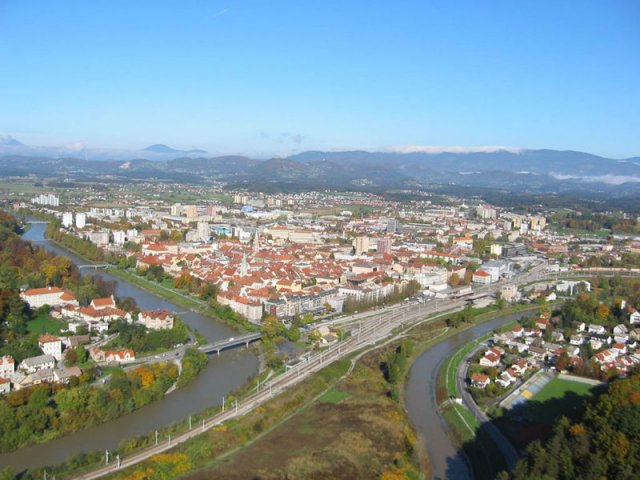 VIRI*http://sl.wikipedia.org/wiki/Celjska_kotlina*www.Celjska kotlina.com*knjiga:Priročnik za popotnika ali poslovnega človeka-Savinjsko(Celje,Velenje)A-Ž